Broxtowe Borough Council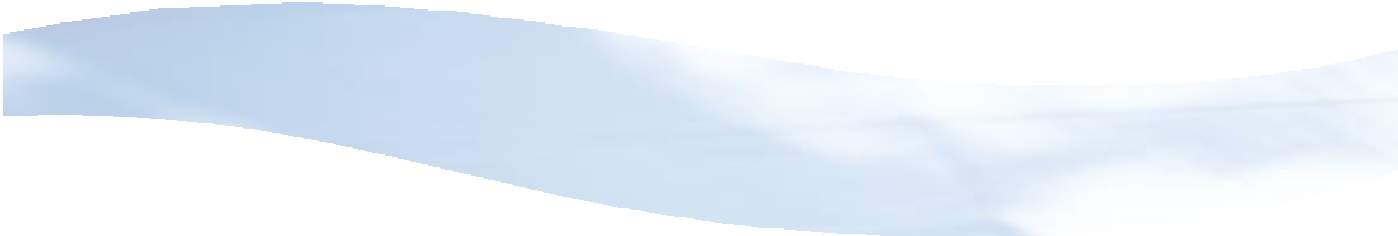 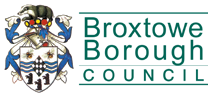 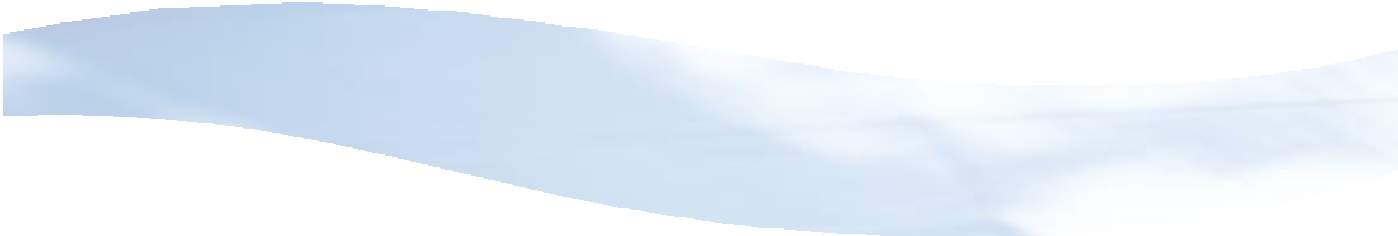 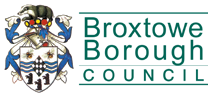 Complaints about Councillors and Co-opted membersIf you want to complain about the conduct of a councillor of Broxtowe Borough Council or a councillor of one of our town or parish councils in Broxtowe, please complete this form, the online webform or submit your complaint in writing to:The Monitoring Officer Broxtowe Borough Council Council OfficesFoster Avenue, Beeston Nottingham NG9 1ABAll complaints that relate to breaches of the Code of Conduct by councillors and co-opted members of the Borough Council and town or parish councillors will be referred to the Council’s Monitoring Officer, who will decide if the complaint should be investigated or some other form of action taken.This process can only deal with complaints that a councillor or co-opted member has failed tocomply with the Code of Conduct.  If you make a complaint it must be about why you think a councillor or co-opted member has not followed the Code of Conduct. The Code is available on the Council’s website  in Chapter 5a of the Council’s Constitution www.broxtowe. gov.uk/constitution or from the Monitoring Officer at the above address. 	www.broxtowe.gov.uk	Oct 2020The complaints processStage one - Initial complaintYou should submit your complaint form to the Council’s Monitoring Officer. The Monitoring Officer will confirm receipt of your complaint in writing within three working days.The Monitoring Officer will endeavour to achieve an early informal resolution of your complaint. If local resolution is found the matter will be closed.If the Monitoring Officer identifies a criminal conduct or breach of regulation, he will call in the Police or other regulatoryagencies.If local resolution is not found the Monitoring Officer will consult with the Independent Person on the necessity for a formal investigation.Stage two – Formal consideration of the complaintIf the Monitoring officer, in consultation with theIndependent Person, decides that a complaint merits formal investigation, they will order a full investigation of the matter.The complainant and the subject member may be required to provide further information.The Monitoring Officer may again endeavour to achieve a local resolution of yourcomplaint. If local resolution is found the matter will be closed.Stage three – Investigation of the complaintIf the Monitoring Officer decides the complaint merits formal investigation an Investigating Officer will be appointed.At the end of the investigation the Monitoring Officer will write to those involved and inform them of the outcome on the investigation.Should the Monitoring conclude there has been a failure to comply with the Code ofConduct; a Committee of Councillors may be formed to give further consideration of the complaint.Broxtowe Borough CouncilComplaints about Councillors and Co-opted membersYour address and contact details will not usually be released unless necessary or to deal with your complaint. However, we will tell the following people that you have made this complaint:the member(s) you are complaining aboutthe monitoring officer of the authoritythe parish or town clerk (if applicable)the council’s Independent Person (if required)members of the Governance, Audit and Standards Panel Hearingconvened to consider your complaint (if required)officers involved in mediation (if applicable)We will tell them your name and give them a summary of your complaint.We will give them full details of your complaint where necessary orappropriate to be able to deal with it. If you have serious concerns about your name and a summary, or details of your complaint being released, please complete section 6 of this form.Please tell us which complainant type best describes you:Member of the publicAn elected or co-opted member of an authorityMember of parliamentLocal authority Monitoring OfficerOther council officer or authority employeeOther (please specify)Equality monitoringThe completion of the Council’s Equality Monitoring is voluntary and any information will be treated as confidential, and will not be disclosed when your complaint is considered.Ethnicity Monitoring CategoriesHow would you class yourself? Please tickWhite	Asian or Asian BritishBritish	IndianIrish	PakistaniAny other White background	BangladeshiAny other Asian backgroundBlack or Black British	Other Ethnic GroupsCaribbean	ChineseAfrican	Any other ethnic groupAny other Black background	Not statedMixedWhite and Black Caribbean	MaleWhite and Black African	Female White and AsianAny other mixed backgroundDisability Monitoring QuestionDo you consider yourself as disabled or have any long-term health problem that limits daily activity?	Yes	NoAge Monitoring CategoriesWhich of the following age groups do you belong to?Making your complaintPlease explain in this section (or on separate sheets) what the member has done that you believe breaches the Code of Conduct. If you are complaining about more than one member you should clearly explain what each individual person has done that you believe breaches the Code of Conduct. It is essential that you clearly refer to which part(s) of the code you are claiming the councillor has failed to comply with. Failure to do this will result in a request for such details and consequential delay.It is important that you provide all the information you wish to have taken into account by the Monitoring Officer when deciding whether to take any action on your complaint. For example:You should be specific, wherever possible; about exactly what you are alleging the member said or did and what part of the code you say it fails to comply with. For instance, instead of writing that the member insulted you, you should state what it was they said.You should provide the dates of the alleged incidents wherever possible. If you cannot provide exact dates it is important to give as accurate timeframe as possible.You should confirm whether there are any witnesses to the alleged conduct and provide their names and contact details if possible.You should provide any relevant background information and include copes of any documents, photographs or other records you are relying on.Please provide us with the details of your complaint, cross-referring to the relevant code provisions.Continue on a separate sheet if there is not enough space on this form.In the interests of fairness and natural justice, we believe members who are complained about have a right to know who has made the complaint. We also believe they have a right to be provided witha summary of the complaint. We are unlikely to withhold your identity or the details of your complaint unless you provide us with an explanation of the exceptional reason why you think your details should be kept confidential. Any request for confidentiality must be sent to the Council with the complaint form.Please note that requests for confidentiality or requests for suppression of complaint details may be granted, but in exceptional circumstances. The Monitoring Officer will consider the request alongside the substance of your complaint. We will then contact you with the decision. If your request for confidentiality is not granted, we will usually allow you the option of withdrawing your complaint.However, it is important to understand that in certain exceptional circumstances where the matter complained about is very serious, we can proceed with an investigation or other action and disclose your name even if you have expressly asked us not to.Please provide us with the details of why you believe we should withhold your name and/or the details of your complaint:Guidance Note for ComplainantsAre you using the correct form?Your complaint must be about conduct that occurred while the member(s) complained about were in office.Your complaint must be about one or more councillors or co- opted members of Broxtowe Borough Council or any parish or town council within the Borough of Broxtowe.Your complaint must be in writing. If a disability prevents you from doing so please contact the Council’s Complaints representative for assistance.e: complaints@broxtowe.gov.ukt: 0115 917 3592What happens once you submit your complaint?We will acknowledge receipt of it and also tell the person that you are complaining about that we have received your complaint.We will endeavor to achieve an early resolution of the complaint.If it is not possible to resolve the complaint by such an informal resolution it will be referredto the Council’s IndependentPerson to consider whether an investigation is necessary.How should I set out my complaint?It is very important that you set your complaint out fully and provide all the information at the outset. You should also provide any documents or other material that you wish to be considered.We recommend that you use this form and additional sheets if necessary. You should tell us exactly what each person you are complaining about has said or done that has caused youto complain. If you are sending supporting documentation please cross-reference it against the summary of your complaint.You should be as detailed as possible and substantiate your complaint where you can.You should demonstrate that you have reasonable grounds for believing that the person complained about has breached the Code of Conduct.Additional HelpComplaints must be submitted in writing. This includes fax and electronic submissions. However, in line with the requirements of the Disability Discrimination Act 2000, we can make reasonable adjustments to assist you if you have a disability that prevents you from making your complaint in writing.We can also help if English is not your first language.If you need any support in completing this form, please contact the Council’s Complaints, on 01 5 917 7777 or ask for a copy of our guidance notes.If you need this leaflet in other formats or languages,contact us on 0115 917 7777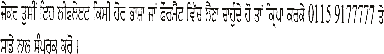 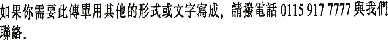 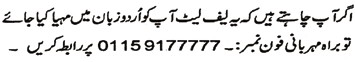 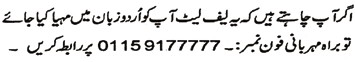 This leaflet is available in large printBroxtowe Borough Council Council Offices, Foster Avenue, Beeston, Nottingham NG9 1AB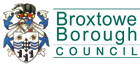 Tel:   0115 917 7777Fax:  0115 917 3131www.broxtowe.gov.uk 	www.broxtowe.gov.uk	17 years and under18-2425-2930-4445-5960-6465+